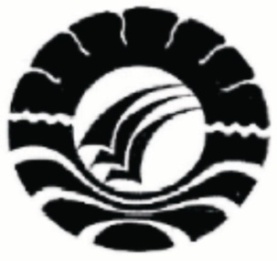 SKRIPSIPENGGUNAAN MEDIA RAK TELUR UNTUK MENINGKATKAN HASIL BELAJAR PERKALIAN PADA ANAK TUNAGRAHITA RINGAN KELAS MENENGAH VII DI SLB-C YPPLB CENDRAWASIHCHAERUNNISAPENDIDIKAN LUAR BIASAFAKULTAS ILMU PENDIDIKANUNIVERSITAS NEGERI MAKASSAR2018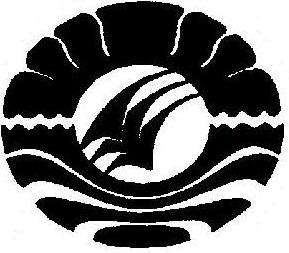 PENGGUNAAN MEDIA RAK TELUR UNTUK MENINGKATKAN HASIL BELAJAR PERKALIAN PADA ANAK TUNAGRAHITA RINGAN KELAS MENENGAH VII DI SLB-C YPPLB CENDRAWASIHSKRIPSIDiajukan untuk Memenuhi Sebagian Persyaratan Guna Memperoleh Gelar Sarjana Pendidikan pada Jurusan Pendidikan Luar BiasaStrata Satu Fakultas Ilmu Pendidikan Universitas Negeri MakassarOleh:CHAERUNNISANIM. 1445040004JURUSAN PENDIDIKAN LUAR BIASAFAKULTAS ILMU PENDIDIKANUNIVERSITAS NEGERI MAKASSAR2018PERSETUJUAN PEMBIMBING	Skripsi dengan judul “ Penggunaan Media Rak Telur Untuk Meningkatkan Hasil Belajar Perkalian Pada Murid Tunagrahita Ringan Kelas Menengah VII di SLB-C YPPLB Cendrawasih “Atas nama :Nama			:  ChaerunnisaNIM                   	:  1445040004Jurusan/Prodi		:  Pendidikan Luar BiasaFakultas		:  Ilmu PendidikanTelah dilakukan perbaikan / penyempurnaan sesuai saran pembimbing, maka dipersilahkan melaksanakan skripsi.Makassar,        Mei 2018Pembimbing I, 	            	Pembimbing II,Prof. Dr. H. Abdul Hadis, M.Pd				Dr. Bastiana , M.SiNIP. 19631231 199003 1 029					NIP. 19670909 199303 2 002Mengetahui :Ketua Jurusan Pendidikan Luar BiasaDr. Mustafa, M.SiNIP. 19660525 199203 1 002PERNYATAAN KEASLIAN SKRIPSISaya yang bertanda tangan di bawah ini :Nama				: ChaerunnisaNIM				: 1445040004Jurusan/Program Studi	: Pendidikan Luar Biasa/ Strata Satu ( S-1)Judul Skripsi                    	: 	Penggunaan Media Rak Telur Untuk Meningkatkan Hasil Belajar Perkalian Pada Murid Tunagrahita Ringan Kelas Menengah VII di SLB-C YPPLB CendrawasihMenyatakan dengan sebenarnya bahwa Skripsi yang saya tulis ini benar merupakan hasil karya sendiri dan bukan merupakan pengambil alihan tulisan atau pikiran orang lain yang saya akui sebagai tulisan atau pikiran sendiri.Apabila dikemudian hari terbukti atau dapat dibuktikan bahwa skripsi ini hasil jiplakan atau mengandung unsur plagiat, maka saya bersedia menerima sanksi atas perbuatan tersebut sesuai ketentuan yang berlaku.							Makassar, 5 Juli 2018							Yang membuat pernyataan					ChaerunnisaMOTTO“Untuk hidup di dunia, menjadi orang baik saja tidak cukup. Jadilah orang yang lebih baik lagi!” (Chaerunnisa, 2018)karya ini kupersembahkan untuk Ummi dan Pappi tercinta Serta Nenek Ati juga keluarga besar atas segala doa, kasih sayang, dukungan dan pengorbanannya yang tulus disetiap alunan langkah penulis demi sebuah kebahagiaan dan keberhasilan dunia akhirat. Serta do’a yang tak putus-putus membangun kokohnya harapan dan tekadTerimakasihABSTRAKChaerunnisa, 2018. Penggunaan Media Rak Telur Untuk Meningkatkan Hasil Belajar Perkalian Pada Murid Tunagrahita Ringan Kelas Menengah VII di SLB-C YPPLB Cendrawasih. Skripsi. Dibimbing oleh Prof. Dr. H. Abdul Hadis, M.Pd dan Dr. Bastiana, M.Si; Fakultas Ilmu Pendidikan Universitas Negeri Makassar.Penelitian ini menelaah tentang Penggunaan Media Rak Telur Untuk Meningkatkan Hasil Belajar Perkalian Pada Murid Tunagrahita Ringan Kelas Menengah VII di SLB-C YPPLB Cendrawasih. Masalah dalam penelitian ini adalah rendahnya hasil belajar perkalian pada anak tunagrahita ringan kelas menengah VII. Rumuan Masalah dalam penelitian ini adalah: (1) Bagaimanakah hasil belajar perkalian pada murid tunagrahita ringan sebelum penggunaan media rak telur?, (2) Bagaimanakah hasil belajar perkalian pada murid tunagrahita ringan setelah penggunaan media rak telur?, (3) Apakah ada peningkatan kemampuan hasil belajar perkalian pada murid tunagrahita ringan melalui penggunaan media rak telur?. Tujuan penelitian ini adalah untuk mengetahui: (1) Hasil belajar perkalian pada murid tunagrahita ringan sebelum penggunaan media rak telur, (2) Hasil belajar perkalian pada murid tunagrahita ringan setelah penggunaan media rak telur, (3) Peningkatan kemampuan hasil belajar perkalian pada murid tunagrahita ringan melalui penggunaan media rak telur. Pendekatan penelitian ini adalah penelitian kuantitatif dengan jenis penelitian deskriptif. Subjek penelitian sebanyak dua siswa yang telah diketahui melalui wawancara awal dengan guru kelas. Tekhnik pengumpulan data dilakukan dengan menggunakan pemberian tes. Analisis data menggunakan analisis mentabulasikan data hasil tes sebelum dan sesudah perlakuan, mendeskripsikan per individu hasil tes sebelum dan sesudah perlakuan, membandingkan hasil belajar sebelum dan sesudah perlakuan. Hasil penelitian menunjukkan bahwa: (1) Prestasi belajar murid tunagrahita ringan dalam mata pelajaran matematika khususnya perkalian rendah, (2) Prestasi belajar murid tunagrahita ringan dalam mata pelajaran matematika khususnya perkalian meningkat setelah diberikan perlakuan penggunaan media rak telur, (3) penggunaan media rak telur dapat membantu siswa dalam perkalian.PRAKATASyukur Alhamdulillah Penulis Panjatkan kehadirat Allah SWT atas segala rahmat dan karunia yang telah dilimpahkan-Nya, sehingga Skripsi ini dapat diselesaikan sebagaimana mestinya.Skripsi ini dapat diselesaikan atas bantuan dari berbagai pihak yang tak bosan-bosannya membimbing, mengarahkan serta memberi petunjuk. Oleh karena itu sepantasnyalah pada kesempatan ini disampaikan penghormatan dan penghargaan yang setinggi-tingginya kepada  Prof. Dr. H. Abdul Hadis, M.Pd selaku pembimbing I dan    Dr. Bastiana , M.Si selaku pembimbing II, semoga Allah SWT melimpahkan rahmat dan hidayah-Nya sepanjang hidupnya. Demikian pula segala bantuan yang penulis peroleh selama di bangku perkuliahan sehingga penulis merasa sangat bersyukur dan mengucapkan banyak terima kasih kepada segenap pihak yang telah membantu penulis.Prof. Dr. Husain Syam, M.TP., Sebagai Rektor Universitas Negeri Makassar, yang telah memberikan peluang untuk mengikuti proses perkuliahan pada Program Studi Pendidikan Luar Biasa (PLB) Fakultas Ilmu Pendidikan UNM. Dr. Abdullah Sinring, M.Pd selaku Dekan Fakultas Ilmu Pendidikan Universitas Negeri Makassar yang telah memberikan izin untuk melakukan penelitian.Dr. Abdul Saman, M.Si. Kons. sebagai PD.I; Drs. Muslimin, M. Ed. sebagai PD. II; Dr. Pattaufi, M.Si. sebagai PD. III dan Dr. Parwoto, M.Pd. sebagai PD. IV Fakultas Ilmu Pendidikan, Universitas Negeri Makassar yang telah memberikan layanan akademik, administrasi dan kemahasiswaan selama proses pendidikan dan penyelesaian studi.Dr. Mustafa, M.Si selaku Ketua Jurusan Pendidikan Luar Biasa, Fakultan Ilmu Pendidikan, Universitas Negeri Makassar yang telah memberikan arahan, motivasi dan pelayanan administrasi selama menjadi mahasiswa sampai penyelesaian studi. Dr. H. Syamsuddin, M. Si. selaku Sekretaris Jurusan Pendidikan Luar Biasa, Fakultas Ilmu Pendidikan, Universitas Negeri Makassar yang telah memberikan arahan, motivasi dan pelayanan administrasi selama menjadi mahasiswa sampai penyelesaian studi. Bapak dan Ibu Dosen Jurusan Pendidikan Luar Biasa, Fakultas Ilmu Pendidikan pada umumnya, yang dengan sabar membimbing dan melayani selama penulis menyelesaikan studi di Universitas Negeri Makassar.Kepala Yayasan, Kepala Sekolah, Guru dan staf SLB-C YPPLB Cendrawasih yang telah memberikan kemudahan dan dukungan kepada penulis selama menyelesaikan studi.Teman-teman seangkatan 2014 Program Pendidikan Luar Biasa, Fakultas Ilmu Pendidikan, Universitas Negeri Makassar terkhusus Annisa Pujianti, Ade Maghfirah, Eka Agusliati, Hildayanti, Haslinda, Wahyuni, Sari Pertiwi, Syahruni, Diva Aulia Husti, Yuliarti, Nur Azizah Musfira, Yuliana Parrangan, Hajrah Syahruni, dan Dewi Arya Lestari bersama kalian menjadi makna yang sangat berarti, perjuangan tidak akan mengkhianati hasil. Sukses untuk kita semua.	   Semoga semua pihak yang tersebut senantiasa mendapat curahan kasih sayang dan ampunan dari Allah SWT, serta mendapatkan keberkahan dalam hidupnya. Penulis telah berusaha semaksimal mungkin dalam proses penyusunan skripsi ini. Saran dan kritik yang sifatnya membangun sangatlah penulis harapkan demi perkaiban dimasa yang akan datang. Akhir kata penulis berharap skripsi ini dapat memberikan manfaat bagi semua pihak dan para pembaca.Aamiin Ya Robbal Alamin.     Wassalamu Alaikum Warahmatullahi Wabarakatuh.Makassar,       Mei 2018PenulisDAFTAR ISIHalamanHALAMAN JUDUL									   iiPERSETUJUAN PEMBIMBING							  iiiPERNYATAAN KEASLIAN SKRIPSI						  ivMOTTO DAN PERUNTUKAN							   vABSTRAK										  viPRAKATA										 viiDAFTAR ISI										   xDAFTAR TABEL									 xiiDAFTAR GAMBAR									xiiiBAB I	PENDAHULUANLatar Belakang							   1Rumusan Masalah							   3Tujuan Penelitian							   4Manfaat Hasil Penelitian						   4BAB II	TINJAUAN PUSTAKA, KERANGKA PIKIR DAN               PERTANYAAN PENELITIANTinjauan PustakaMurid Tunagrahita						   6Klasifikasi Tunagrahita					   7Karakteristik Murid Tunagrahita Ringan			   9Faktor Penyebab Anak Tunagrahita				 11Pembelajaran Matematika					 15Pengertian Pembelajaran					 15Pembelajaran Matematika					 151). Pengertian						 152). Tujuan Pembelajaran Matematika			173). Tahapan Pemebelajaran Matematika			18Media Pembelajaran						19Pengertian Media Pembelajaran				19Media Rak Telur						23Pengertian asil Belajar						26Kerangka Pikir							27Pertanyaan Penelitian						29BAB III	METODE PENELITIANA. 	Pendekatan dan Jenis Penelitian					31Pendekatan Penelitian						31Jenis Penelitian							31B. 	Variabel dan Desain Penelitian					32C. 	Definisi Operasional Variabel					32D. 	Populasi dan Sampel							32E. 	Teknik Pengumpulan Data						33F.	Teknik Analisis Data							34BAB IV	HASIL DAN PEMBAHASAN PENELITIANA. Penyajian Data, Proses dan Hasil Penelitian				36B. Pembahasan								43BAB V	KESIMPULAN DAN SARANKesimpulan								49Saran									49DAFTAR PUSTAKA									51LAMPIRAN-LAMPIRAN								54DAFTAR RIWAYAT HIDUPDAFTAR TABELTabel	Judul			   Halaman4.1      Skor Kemampuan Menyelesaikan Soal Perkalian Sebelum Penerapan	Media Rak Telur Pada Murid Tunagrahita Ringan Kelas Menengah 	VII di SLB-C YPPLB Cendrawasih				 364.2      Skor Kemampuan Menyelesaikan Soal Perkalian Setelah Penerapan	Media Rak Telur Pada Murid Tunagrahita Ringan Kelas Menengah 	VII di SLB-C YPPLB Cendrawasih				 394.3	Rekapitulasi Hasil Belajar Matematika Sebelum dan Sesudah             Penerapan Media Rak Telur Pada Murid Tunagrahita Ringan 	Kelas Menengah VII di SLB-C YPPLB Cendrawasih			 41 DAFTAR GAMBAR	Judul					         	   HalamanGambar 2.1	Gambar Rak Telur			  25Gambar 2.1        Contoh Penerapan perkalian “2x3” pada media rak telur		  25Gambar 2.3	Skema Kerangka Pikir		  29Diagram 4.1	Visualisasi Hasil Nilai Sebelum Penerapan Media Rak Telur Pada Murid Tunagrahita Ringan Kelas Menengah VII	di SLB-C YPPLB Cendrawasih	        38Diagram 4.2	Visualisasi Hasil Nilai Sesudah Penerapan Media Rak Telur Pada Murid Tunagrahita Ringan Kelas Menengah VII	di SLB-C YPPLB Cendrawasih	40Diagram 4.3 	Visualisasi Perbandingan Nilai Sebelum dan Sesudah Penerapan Media Rak Telur Pada Murid Tunagrahita Ringan Kelas Menengah VII	di SLB-C YPPLB Cendrawasih		    